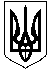 УКРАЇНА                                 МАЛИНСЬКА МІСЬКА  РАДА                   ПРОЄКТЖИТОМИРСЬКОЇ ОБЛАСТІР І Ш Е Н Н я            малинської МІСЬКОЇ ради(          сесія восьмого скликання)від         2021 року №Про надання дозволу на розробку детального плану територіїземельної ділянки, розташованої в м. Малині Керуючись п.34 ч.1 ст.26 Закону України «Про місцеве самоврядування в Україні», відповідно до статті 17 Закону України «Про основи містобудування», статей 10, 19, 29 Закону України «Про регулювання містобудівної діяльності», постанови Кабінету Міністрів України від 25.05.2011 № 555 «Про затвердження Порядку проведення громадських слухань щодо врахування громадських інтересів під час розроблення проектів містобудівної документації на місцевому рівні», ДБН Б.1.1 – 14.2012 «Склад та зміст детального плану території», наказу Міністерства регіонального розвитку, будівництва та житлово – комунального господарства України від 16.11.2011 №290 «Про затвердження Порядку розроблення містобудівної документації», міська рада  ВИРІШИЛА:1. Надати дозвіл на виготовлення детального плану території земельної ділянки СТАРОВОЙТ Лідії Вікторівні по вул. Толстого, біля будинку №4 в межах населеного пункту м. Малина, орієнтовною площею 0,0035 га для будівництва індивідуального гаража.2. Відділу містобудування та земельних відносин і юридичному відділу забезпечити розробку та підписання договору на розроблення зазначеного  детального плану території, розташованого в межах населеного пункту                           м. Малина, відповідно до договору з суб’єктом господарювання, який має у своєму складі архітектора, що має кваліфікаційний сертифікат. 3. Фінансування робіт з розробки детального плану території земельної ділянки, розташованої в м. Малині здійснити за рахунок коштів заявника.4. Відділу містобудування та земельних відносин забезпечити процедуру проведення громадських слухань проєкту детального плану території відповідно до чинного законодавства.5. Погоджений проєкт детального плану території, відповідно до чинного законодавства, подати на затвердження пленарного засідання сесії Малинської міської ради.6. Після затвердження детального плану території примірник містобудівної документації передати в архів відділу містобудування та земельних відносин виконавчого комітету Малинської міської ради.7. Відділу організаційної роботи та по зв’язках з громадськістю виконавчого комітету міської ради оприлюднити дане рішення на офіційному сайті міської ради.8.  Контроль за виконанням даного рішення покласти на постійну депутатську комісію міської ради з питань земельних відносин, природокористування, планування території, будівництва, архітектури.Міський голова                                                                      Олександр СИТАЙЛОПавло ІВАНЕНКООлексій ВІЗІРЕНКОМихайло ПАРФІНЕНКО      